TASK FORCE ON OPEN GOVERNMENTAGENDAJune 12, 2018 Don Davis Room1:00 pm Introductions Public Records- State Attorney’s OfficeState Attorney Melissa Nelson Ethics Office-City gift policyEthics Director Carla MillerDiscussion Public CommentChairs: Hank Coxe and Dr. Sherry MagillMembers:  	Ywana Allen	Rachael Fortune	The Honorable Alberta Hipps	Ron Littlepage	Michael Lockamy		Audrey Moran	The Honorable Jim Overton	Sabeen Perwaiz	Cleve WarrenThe next Task Force Meeting will be Tuesday, June 19, 2018 1:00 pm in the Don Davis Room 117 West Duval Street, First Floor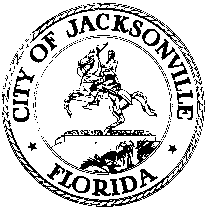 OFFICE OF THE CITY COUNCILANNA LOPEZ BROSCHEPRESIDENTJACKSONVILLE CITY COUNCIL OFFICE (904) 630-1452SUITE 425, CITY HALL117 WEST DUVAL STREETJACKSONVILLE, FLORIDA 32202